Разработка к маршрутному листу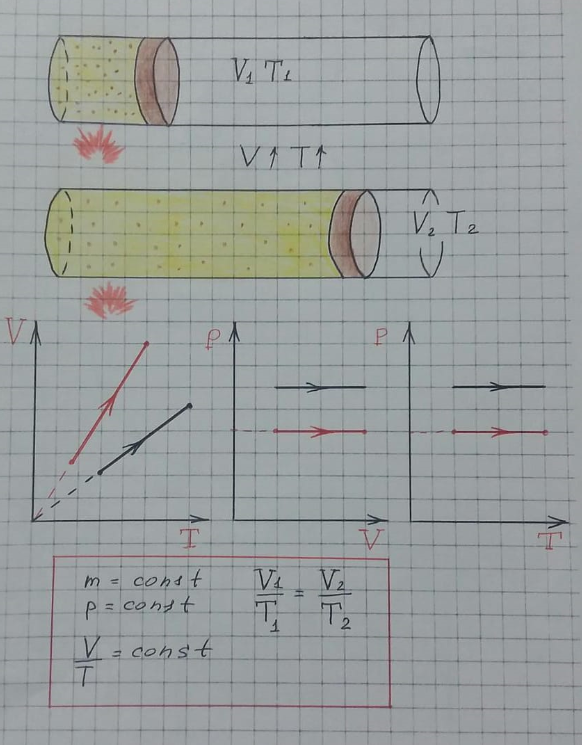 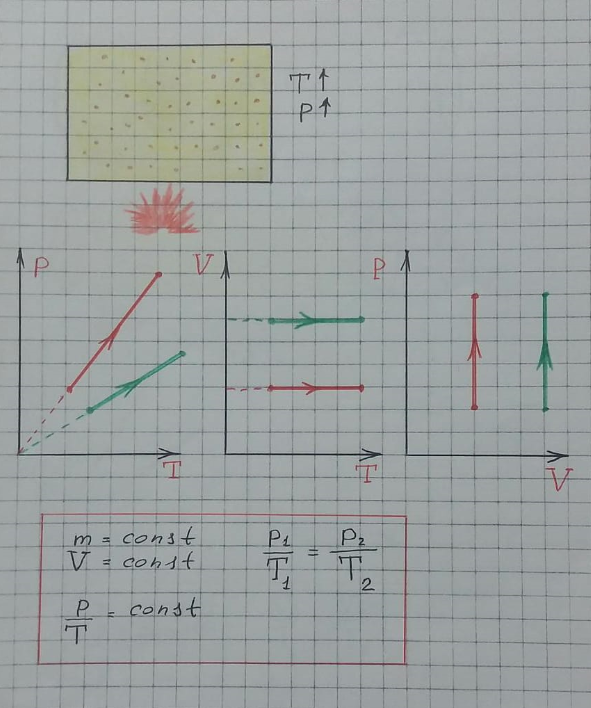 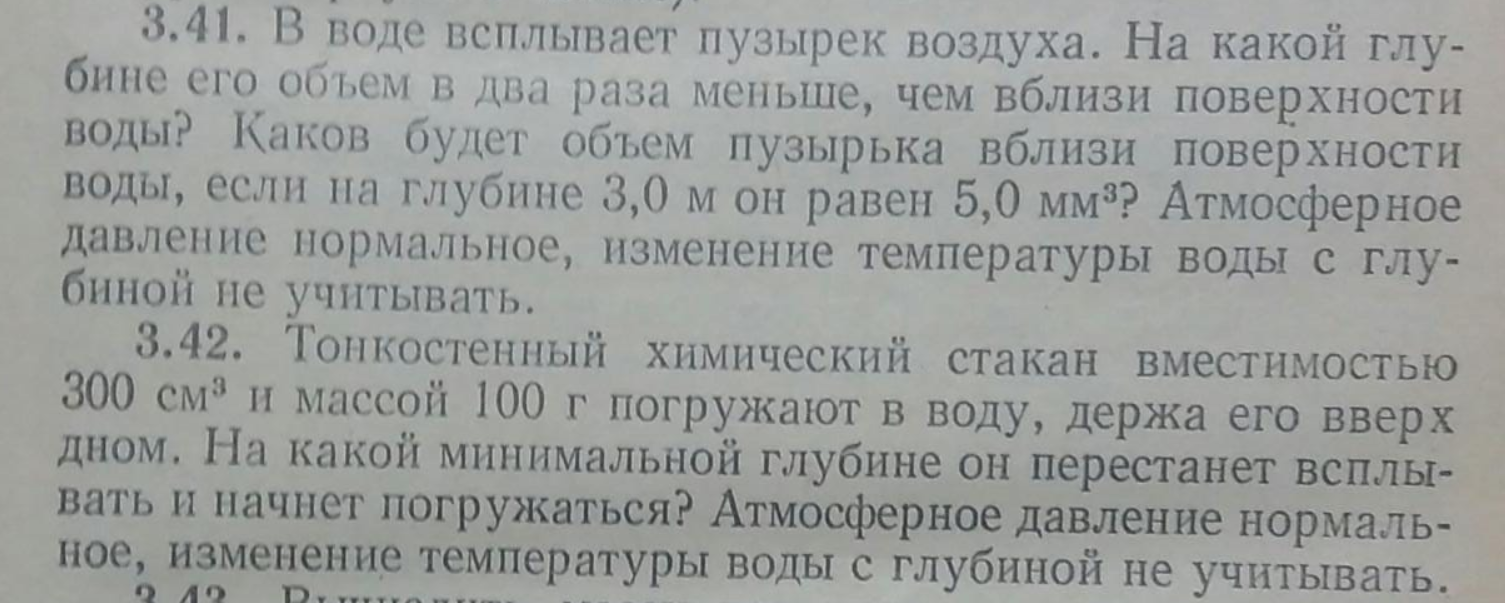 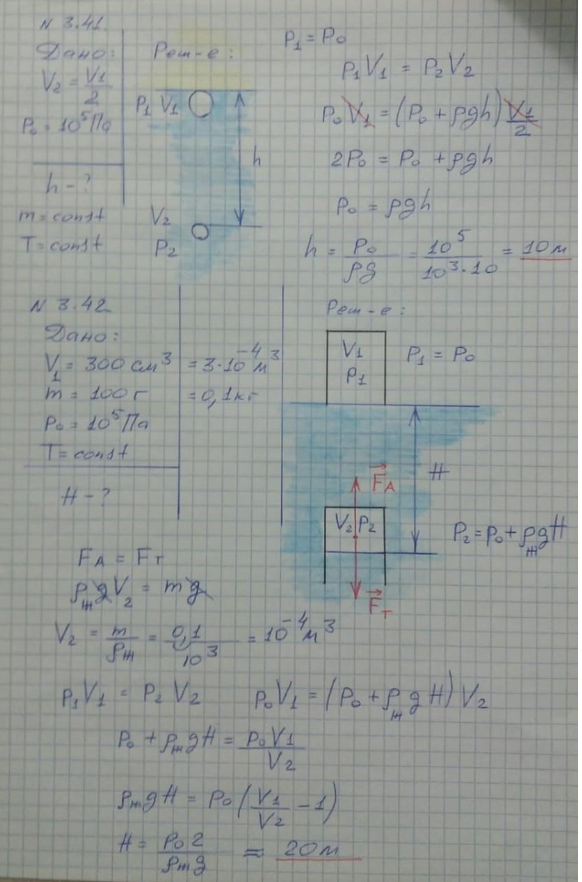 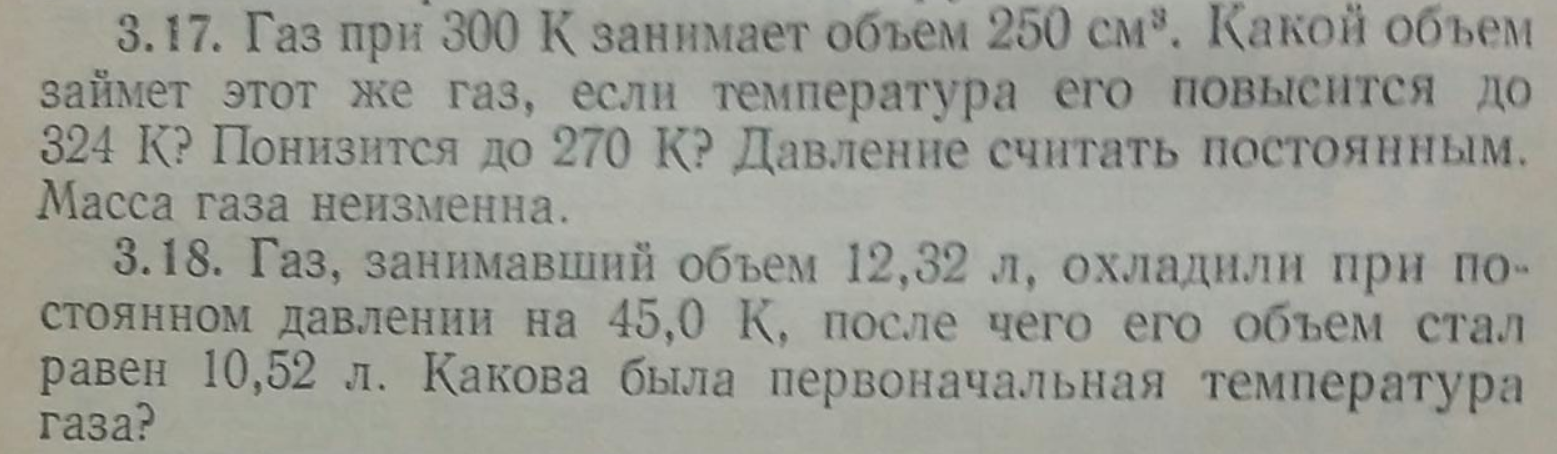 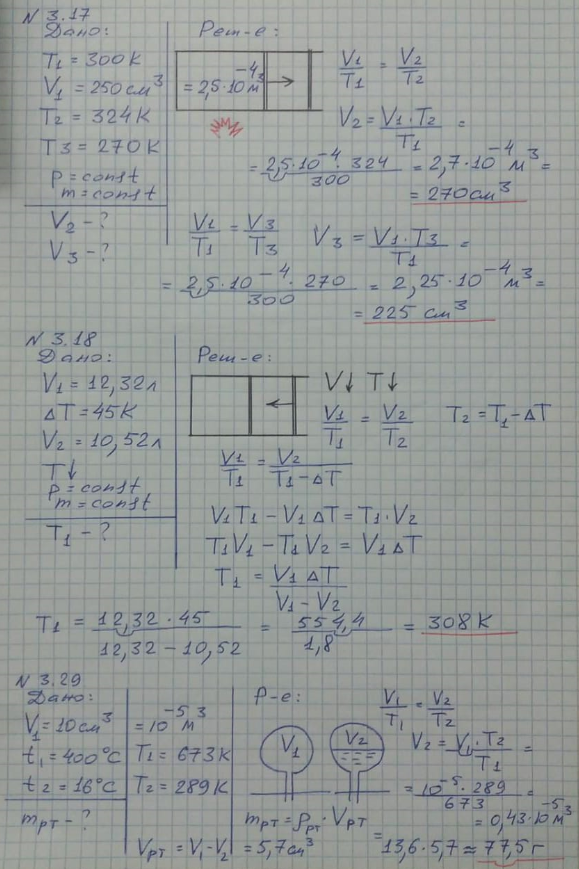 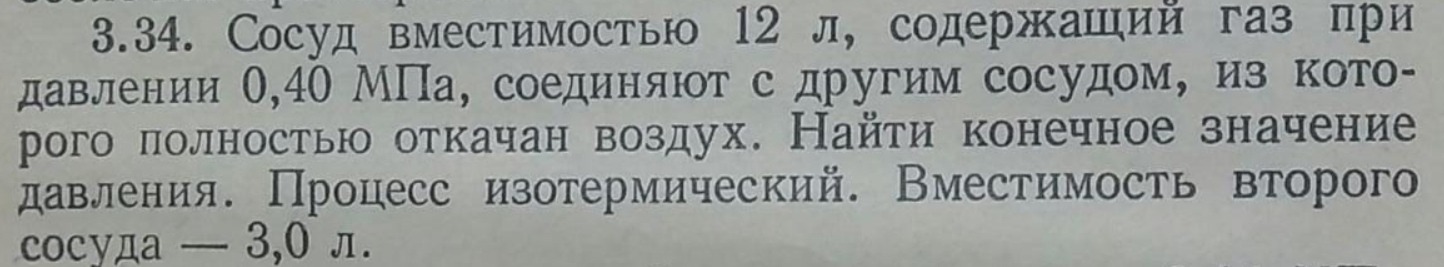 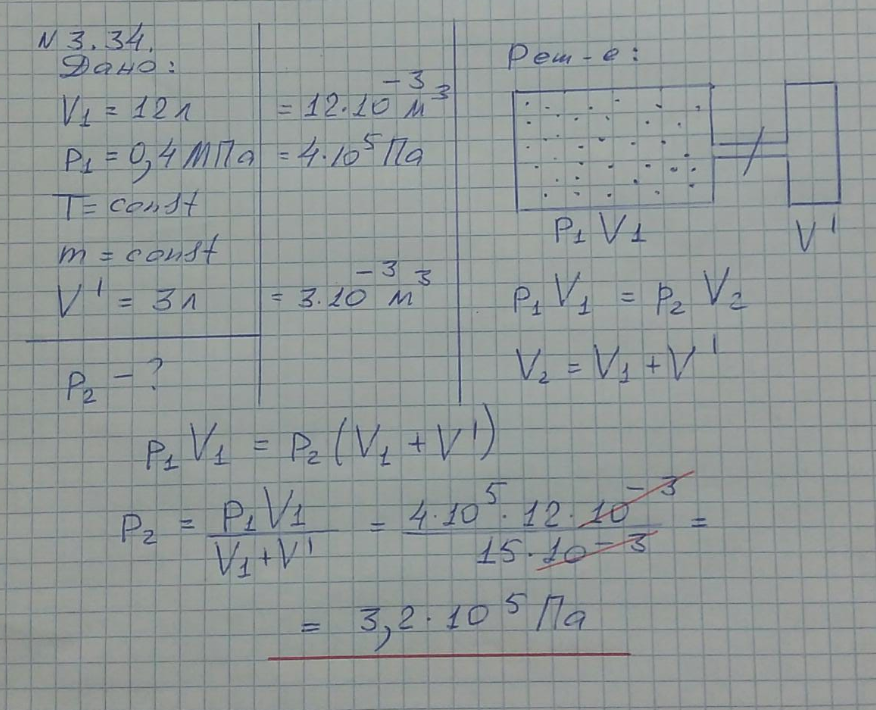 ПредметФизикаФ.И.О. учителяБельченко Вячеслав АнатольевичТема урокаИзопроцессыКласс10 класс